…..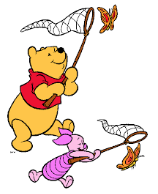 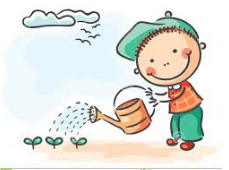 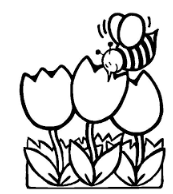 